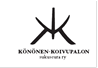 Könönen-Koivupalon sukuseura ry, 			Hallitus 1/2020					PöytäkirjaHALLITUKSEN KOKOUS SÄHKÖPOSTIKOKOUKSENAAika: 	Perjantaista 20.3. klo 8.00– sunnuntaihin 22.3. klo 21 saakkaPaikka:	SähköpostikokousLäsnä: 	Pentti Alatalo, Toini Heikkilä, Helena Keskitalo, Ari Laine, Ari Maunu, Helena Nikupeteri, Alpo Posti, Salme Posti, Pentti Ryynänen, Rauni Räty,  Hannele Salmi, Terttu Tikkala, Riitta Väinämö, Reeta Willig, Anna YlimartimoPoissa:	Maria Turunen, Marianne Junes- Leinonen1§ 	Kokouksen avaus, sähköpostiviestinä avattu	Sihteeri Rauni Räty lähetti kaikille to-iltana 19.3. asialistan liitteineen ja kokousohjeineen sähköpostitse, joka toimi avauksena.2§	Laillisuuden ja päätösvaltaisuuden toteaminen	Esitys: sihteeri kokoaa kokousosallistujat päätösvaltaisuuden toteamiseksi ja aiemmin sovittu 22.3. kokous on sovittu muutettavaksi sähköpostikokoukseksi/whatsapp-viestintä su 15.3.2020 Päätös: Kokous todettiin laillisesti koolle kutsutuksi ja päätösvaltaiseksi.3§	Edelliskokouksen pöytäkirja 23.11.2019 kokouksesta, liitteenä 	Todettiin saaduksi, ei huomioita.4§	Toimintakertomus vuodelta 2019. 	Esitys: Sihteeri Rauni Rädyn laatima koonti vuoden 2019, liitteenä. Vastaa vaihtoehdoilla: 1) hyväksytty tai 2) täydennys ja kerro mahdollinen lisäys- tai muutosesityksesi.Päätös: Toimintakertomus vuodelta 2019 hyväksyttiin.5§	Tilinpäätös ja tase tilivuodelta 2019. 	Esitys: Taloudenhoitaja Toini Heikkilän laatima tilinpäätös ja tase vlta 2019, liitteenä. Allekirjoitukset tehdään myöhemmin, nyt Toini ja Rauni sen allekirjoittavat. 	Asiakirjat toimitetaan toiminnantarkastajalle. Vastaa vaihtoehdoilla: 1) hyväksytty tai 2) täydennys ja kerro mahdollinen lisäys- tai muutosesityksesi	Päätös: Tilinpäätös ja tase tilivuodelta 2019 vahvistettiin. Se allekirjoitetaan myöhemmin kokouksessa, jossa ollaa läsnäolevina. Nyt ne ja toimintakertomus toimitetaan toiminnantarkastajalle.6§	Toimintasuunnitelmaa ja talousarvio kuluvalle vuodelle 2020	Esitys: Toimintasuunnitelmaa käsiteltiin jo 23.11.2019 kokouksessa. Siitä nostoina esityksenä seuraavaa:Jäsentiedote ja jäsenmaksulaskutus vuonna 2020 ->tämä tarkemmin asialistan 7§Sukuseuran kesätapaaminen pidetään la 25.7.2020 Karungin Ryynäsenpääässä, Ryynäsen sukuhaaran ja sen kantaäidin Ida Ryynänen os Koivupalon ja psonsa Juho-P Ryynäsen asuinpaikassa ja ympäristössä. Päivä aloitetaan Kukkolankoski-vierailulla ja pyydetään koski-isäntä Risto Leinonen esittelemään paikkaa ja sen historiaa ja toimintaa. Ryynäsessä keittoruokailu ja kahvitus sekä ohjelmana esim frisbeegolfkisa sukuhaaroittain, Ryynäsen sukuhaara tutuksi- polku, yhdessä viihtymistä, arvontaa, karaokea….em päivän vastuuhenkilöinä hallituksen jäsenistä ovat Pentti ja Rauni, mutta toimijoita tarvitaan toki lisää moniin ennakkovalmisteluihin ja päivän aikana sekä sukuhaaran ihmisiä kuin hallituksen jäseniäkin. Tätä ehditään toki pohtia vielä myöhemmin. Kerro jo nyt sähköpostivastauksessasi oma panoksesi eli missä tehtävässä voisit toimia ja muitakin ideoita tapaamiseen.Yhtenä ideana marraskuun kokouksessa oli myös järjestää kiinnostuneille omin kyydein Lauttahamina-vierailu Ylitornion Pekanpäässä. Mitä mieltä tästä: Vastaa joko 1) Kyllä ja miten järjestelyjä jatketaan?  2) Ei, siirretään.Päätös: Suunniteltu kesätapaaminen pidetään 25.7.2020 Karungin Ryynäsenpäässä, mikäli se on mahdollista. Asia ratkaistaan kesäkuussa, jolloin on valtakunnallisesti tiedossamme tapahtumien ja tilaisuuksien toteutusmahdollisuus ja mahdolliset voimassa olevat rajoitteet.Ylitornion Pekanpään Lauttahamina- vierailu siirretään seuraavaan kesään 2021.   7§	Jäsenasiat, jäsentiedote ja jäsenmaksulaskutus vuonna 2020	Esitys: jäsenrekisterin peruspäivitys tehdään jäsenmaksulaskutuksen yhteydessä. vuosittainen jäsentiedote ja jäsenmaksulaskutus laaditaan Raunin ja Toinin toimesta maalis-huhtikuun vaihteessa. Esitysmuutos aikaisempaan käytäntöön niin, että jäsentiedote, jossa on tarkka ohjeistus jäsenmaksun maksamiseen, toimitetaan sähköisenä versiona niille, jotka ovat antaneet viestintää varten tietoomme sähköpostiosoitteen. Muille lähetetään entisen käytännön mukaan kirjeposti. Tällainen menettely on tavanomaista yhdistyksissä ja se nopeuttaa viestintää sekä vähentää manuaalista työtä ja aika lailla säästää kustannuksia /kopiointi, paperi, kirjekuoret ja postimaksut. Kerro kantasi vastaamalla 1) kyllä, kokeillaan vaan tai 2) pysytään entisessä mallissaPäätös: Esitys jäsentiedotteen ja jäsenmaksun tilisiirtolomakkeen lähettämisestä sähköpostitse niille, joiden sähköpostiosoite on tiedossa, hyväksyttiin. Näin on sitten toimittu ja sähköpostitus tehtiin perjantaina 27.3. ja kirjepostitus maanantaina 30.3.2020. Samalla on jäsenrekisteri päivitetty.  8§	OmaVero-tunniste sukuseuralleEsitys: Tunniste sukuseuralle on välttämätön perustaa verohallinnon yn asioinnin vuoksi. Veroilmoitus 6C- lomakkeella on nyt laadittava sähköisesti OmaVerossa, vielä viime vuonna neuvottelun jälkeen kelpasi paperinen optiseen lukuun. Rauni hoitaa käytännössä asian ja tarvitaan Hannelen sähköinen allekirjoitus tunnisteen saamiseksi yhdistykselle. Hannele ja Rauni hoitavat asiaan kuntoon. Vastaa ja vahvista 1) Kyllä (no muuta vaihtoehtoa ei ole😊)Päätös: Päätettiin, että Rauni ja Hannele esityksen mukaisesti hoitavat asian huhtikuun aikana ja veroilmoitus OmaVerossa voidaan laatia sähköisesti 30.4.2020 mennessä.9§	Seuraava kokousajankohta ja paikka 	Esitys: Kesätapahtuman järjestelyjen vuoksi toukokuussa tai kesäkuun alussa ja riippuen vallitsevasta tilanteesta joko kokoontuen tai sähköpostikokouksena. Vastaa ”Kyllä ” kaikille sinulle sopiviin aikatauluvaihtoehtoihin: 1) la 16.5. 2) la 23.5. 3) la 6.6. Kellonaika kulloinkin klo 12.00 ja kokous Toini ja Paavo Heikkilän luona Tervolan Paakkolassa.Päätös: Esitetyistä kokousajoita suurimmalle osalle kävi kaikki esitetyt ajankohdat, vain pari osallistujaa oli estyneenä 6.6. kokoukseen. Maan hallitus on päättänyt jatkaa aiemmin tekemiään rajoituksia 13. toukokuuta asti, jolloin saattaa vielä tulla rajoituksille jatkoaika. Näin ollen kokous voidaan pitää lauantaina 23.5.2020 joko kokoontuen Tervolan Paakkolaan Toini ja Paavo Heikkilän luona TAI sähköpostikokouksena, mikäli ei ole suositeltavaa kokoontua. Ollaanpa yhteyksissä tästä möhemmin/Rauni10§	Muut asiat	Ei ollut muita asioita.	Hannele Salmi		Rauni Räty	puheenjohtaja		sihteeri